NOME DO CANDIDATO: ___________________________________________________FORMULÁRIO CURRICULUM VITAEEdital nº 01/2021/SDSTITULAÇÃO:EXPERIÊNCIA PROFISSIONAL:ESTADO DE SANTA CATARINASECRETARIA DE ESTADO DO DESENVOLVIMENTO SOCIALCOMISSÃO PROCESSO SELETIVO AÇÕES ESTRATÉGICAS DO PROGRAMA DE ERRADICAÇÃO DO TRABALHO INFANTIL - AEPETITÍTULOSITUAÇÃOÁREATEMÁTICA OU TÍTULO DO TRABALHOEspecialização(   ) em andamento(   ) concluídoMestrado(   ) em andamento(   ) concluídoDoutorado(   ) em andamento(   ) concluídoAtuação no Sistema Único de Assistência Social - SUAS(   ) 6 meses a 1 ano e 06 meses(   ) 1 ano e 07 meses a 3 anos e 06 meses(   ) 3 anos e 07 meses ou maisAtuação na área de crianças e adolescentes no SUAS(   6 meses a 1 ano e 06 meses(   ) 1 ano e 07 meses a 3 anos e 06 meses(   ) 3 anos e 07 meses ou mais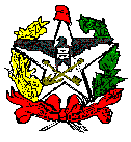 